ПЛАН-КОНСПЕКТДата:_________урока по истории Древнего мира в 5___ классе Тема: Мир древней историиЦели:Учащиеся должны знать: содержание понятий история, исторический источник; хронологические рамки истории Древнего мира, виды исторических источников.  Учащиеся должны уметь: различать письменные, вещественные и устные исторические источники; объяснять, в чем заключается смысл работы археолога и историка, каким образом результаты их труда помогают развитию истории;.Воспитательная: вызвать интерес к изучению истории, прививать любовь к истории, бережное отношение к  древностям. Тип урока: изучение нового материалаОборудование: учебное пособие для 5 класса «История Древнего мира» В 2 ч. Ч. 1 / под ред. В.С. Кошелева, доска, мел.Оформление доски:Понятия: история, исторический источник, археология. Дата          тема: Мир древней историиПлан:1. Понятие «история Древнего мира». 2. «Следы жизни», или как мы узнаем о том, что происходило в древности. Схема «Исторические источники» Д/з: § 1,  зад 3-5 на странице 8 учебного пособия. Этапы урокаРабота учителяРабота учеников1.Организационный момент (2 мин)1.Приветствие, знакомство с классом2. Проверка наличия учащихся в классе с отметкой отсутствующих в журнале. Знакомство с учителемДежурный называет отсутствующих2. Актуализация знаний (10 мин)1. Знакомство с учебником, подписывание тетрадей. 2. В начальной школе вы уже знакомились с историей нашей страны, а сегодня мы с вами узнаем, как «пишется» история, что такое история древнего мира. Как вы думаете, как ученые узнают, что было раньше? Что изучает история древнего мира?Проверим ваши догадки в течение урока1. Знакомятся с учебником2. Отвечают на вопросы, высказывают свои предположения.3.Подготовка к восприятию нового материала (2 мин)1. Сегодня на уроке мы с вами отправимся в путешествие в Мир древней истории на целый год. Мы узнаем, как и где  появился человек  на нашей планете, условия его жизни, посетим древние цивилизации, познакомимся с их историей. Тема нашего урока – «Мир древней истории». 2. Записываю тему на доске.   1.Слушают учителя2. Записывают дату и тему урока в тетрадь. 4.Сообщение нового материала (25 мин)1. Понятие «история Древнего мира».Понятия и термины: История - наука о жизни людей в прошлом.1. Ребята, в повседневной жизни вы часто слышите слово «История». Например, давай я расскажу тебе историю, или история этого государства начинается с X века, или попал в историю. Придумайте предложения с различными значениями слова «история». Что Вам известно о понятии история? Что общего во всех приведенных примерах значения слова «история»? 2. Заслушиваю ответы учащихся, комментирую их по необходимости.Как видите, ребята, слово история имеет много значений. Оно греческого происхождения и означает «рассказ о событиях», «повествование о прошедшем». Но история не просто наука о прошлом. Без человека не может быть истории. Именно человек делает историю, поэтому История — наука о жизни людей в прошлом. 3. В прошлом году на предмете  «МРБ» вы изучали основные этапы истории развития нашей страны. Но помимо истории своей Родины необходимо знать и всемирную историю. Как вы думаете, почему? Заслушиваю ответы учащихся, комментирую их по необходимости.4. Всемирная история делится на периоды, с которыми нам с вами предстоит познакомиться в дальнейшем. Начальный этап истории человечества ученые назвали Древним миром, историю которого мы будем проходить на протяжении этого учебного года. 5.  А на какие периоды делится история Древнего мира?? А это мы узнаем, прочитав 3 абзац на стр. 5 и 1 абзац стр. 6.  После прочтения учащимися текста заслушиваю их ответы. 2. «Следы жизни», или как мы узнаем о том, что происходило в древности.1. Ребята, а давайте по воображаем. Представьте, что вы астроном и имеете мощный телескоп, с помощью которого можно открыть новую планету. А может быть, вы математик? И в вашем распоряжении формулы  и уравнения? Если вы географ, то у вас есть шанс отправиться в путешествие и изучить неизведанные уголки нашей планеты. Но так случилось, что вы не астроном, не математик и не географ. Вы — историк! Как историки могут узнать, что было в прошлом? Как они проникают в прошлое? Почему труд историков иногда сравнивают с работой следователя?2. Следователи по следам узнают, что произошло. Именно этим историки и похожи на них, так как изучают многочисленные и разнообразные следы, которые люди оставили в прошлом. Как вы думаете, по каким следам историки узнают о жизни людей в прошлом?3. Попробуйте самостоятельно сделать вывод, чем являются для ученых-историков «следы», оставленные человеком в прошлом. Сверьте свое заключение с содержанием второго и четвертого абзацев на с. 6 учебного пособия.4. Комментированное чтение 4 абзаца на странице 6 и 1,2 абзацев на странице 7. Параллельное составление схемы «исторические источники»  учителем на доске, учащимися в тетради. 1. Размышляют, отвечают на вопросы, высказывают свое мнения2. Записывают определение в тетрадь. 3. Отвечают на вопросы, высказывают свое мнение4.Записывают в тетрадь. 5. Читают и отвечают на вопрос. 1. Отвечают на вопросы, высказывают свое мнение. 2. Отвечают на вопросы, высказывают свое мнение.3.Читают, высказывают свое мнение. 4. Читают 3 ученика по очереди, а весь класс заполняет за учителем схему в тетради. 5.Рефлексия
(5 мин)Фронтальный опрос1. Что такое история?2. Для чего людям нужно знать всемирную историю?3. Как называется начальный этап Всемирной истории? На какие периоды он делится? 4. Что помогает историкам изучать прошлое человечества?Молодцы, вы сегодня хорошо поработали, я очень доволен. Спасибо за урок!Отвечают на вопросы6.Домашнее задание 
(1 мин)§ 1,  зад 3-5 на странице 8 учебного пособия.Записывают в дневник.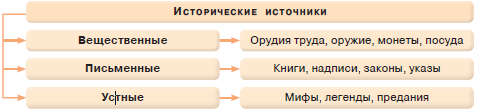 